위 기재사항은 사실과 다름이 없음을 확인하며, 『부산외국인주민대표자회의』 대표자 신청서를 제출합니다.2023년 월 일 신 청 자 : (인)(재)부산광역시국제교류재단이사장 귀하 기본정보 임기 내 활동횟수  임기 내 정책 및 개선사항 등 아이디어 제안 내용(본인이 임기 내 분과회의, 자율모임, 전체회의 등에서 제안했던 아이디어 등 내용을 요약하여 적어주세요.) 향후 대표자로서 활동계획 및 포부(본인이 연임이 된다면, 대표자회의를 통해 외국인주민 지원활동을 어떻게 하고 싶은지, 어떤 점을 더 발전시켜나갈 것인지 등 본인의 포부를 적어주세요.)위 기재사항은 사실과 다름이 없음을 확인하며, 『부산외국인주민대표자회의』 대표자 연임신청서를 제출합니다.2023년 월 일 신 청 자 : (인)(재)부산광역시국제교류재단이사장 귀하※ 작성내용의 매수 제한없이 여러 장 작성하셔도 됩니다.※ 반드시 자필 서명을 받은 후 스캔하여 제출해 주시기 바랍니다.위 사람의 커뮤니티 활동내역이 사실임을 확인합니다. 2023년 월 일커뮤니티 대표 : (인)* 작성내용이 많을 경우, 작성란을 추가하여 작성하셔도 됩니다.* 커뮤니티 관련 증빙서류, 활동사진 등을 첨부하여 제출해 주시기 바랍니다.* 반드시 커뮤니티 대표의 서명 및 직인이 있어야 합니다.제3기 부산외국인주민대표자회의 개요제3기 부산외국인주민대표자회의 개요제3기 부산외국인주민대표자회의 개요 목 적 : 다양한 문화가 공존하는 글로벌 부산 건설 및 시민공감대 형성  구 성 : 20명 내외(신규위원, 연임위원 포함)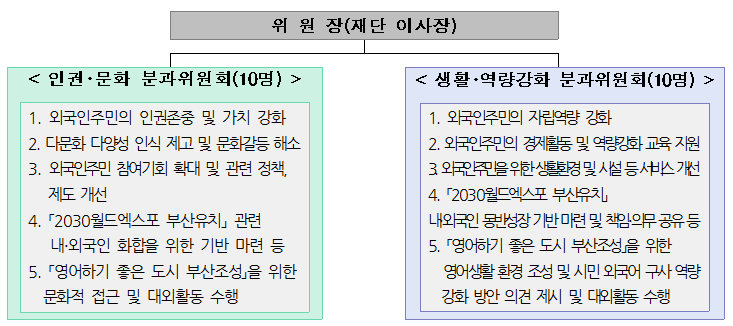  임 기 : 약 2년 (2023. 3월 ~ 2025. 5월 초)(연임 및 21년도 이전 외국인주민대표위원 활동자 신청 가능) 운영방법 : 전체회의, 시민자문단 및 대외활동, 역량강화교육, 연구과제 등 수행  활동분야 ● 전체회의(연 2회), 역량강화교육(연 1회) 및 시민자문단별 상시활동 참가● 선발된 대표자는 인권·문화, 생활·역량강화 분과위원회 중 한 분과에 소속되어 활동을 하게 됨 주요역할● 분과별 정책 제안, 건의사항 발굴, 연구과제 수행● 부산지역 외국인주민, 외국인주민커뮤니티 등 의견수렴, 정책제안, 자문 등● 분과별 연간 2개 이상 안건 발굴 및 제안(임기 내 분과별 총 4개 이상)● 지역사회 발전을 위한 대외활동 수행 목 적 : 다양한 문화가 공존하는 글로벌 부산 건설 및 시민공감대 형성  구 성 : 20명 내외(신규위원, 연임위원 포함) 임 기 : 약 2년 (2023. 3월 ~ 2025. 5월 초)(연임 및 21년도 이전 외국인주민대표위원 활동자 신청 가능) 운영방법 : 전체회의, 시민자문단 및 대외활동, 역량강화교육, 연구과제 등 수행  활동분야 ● 전체회의(연 2회), 역량강화교육(연 1회) 및 시민자문단별 상시활동 참가● 선발된 대표자는 인권·문화, 생활·역량강화 분과위원회 중 한 분과에 소속되어 활동을 하게 됨 주요역할● 분과별 정책 제안, 건의사항 발굴, 연구과제 수행● 부산지역 외국인주민, 외국인주민커뮤니티 등 의견수렴, 정책제안, 자문 등● 분과별 연간 2개 이상 안건 발굴 및 제안(임기 내 분과별 총 4개 이상)● 지역사회 발전을 위한 대외활동 수행 목 적 : 다양한 문화가 공존하는 글로벌 부산 건설 및 시민공감대 형성  구 성 : 20명 내외(신규위원, 연임위원 포함) 임 기 : 약 2년 (2023. 3월 ~ 2025. 5월 초)(연임 및 21년도 이전 외국인주민대표위원 활동자 신청 가능) 운영방법 : 전체회의, 시민자문단 및 대외활동, 역량강화교육, 연구과제 등 수행  활동분야 ● 전체회의(연 2회), 역량강화교육(연 1회) 및 시민자문단별 상시활동 참가● 선발된 대표자는 인권·문화, 생활·역량강화 분과위원회 중 한 분과에 소속되어 활동을 하게 됨 주요역할● 분과별 정책 제안, 건의사항 발굴, 연구과제 수행● 부산지역 외국인주민, 외국인주민커뮤니티 등 의견수렴, 정책제안, 자문 등● 분과별 연간 2개 이상 안건 발굴 및 제안(임기 내 분과별 총 4개 이상)● 지역사회 발전을 위한 대외활동 수행신청서 기재요령◈ 신청서의 모든 기재사항은 반드시 신청자 본인이 직접 작성해 주시기 바랍니다.◈ 신청서의 내용은 매수 제한 없이 여러 장 작성하셔도 됩니다.◈ 신청서는 작성요령에 따라 빠짐없이 작성해 주시기 바랍니다.◈ 첨부 0 에 있는 자가체크리스트를 사용하여 누락서류가 없도록 확인 바랍니다.아래 내용을 참고하여「붙임 2」신청서를 작성하여 주시기 바랍니다. ① 국적 - 외국인과 귀화자 중 해당란에 체크한 후 외국인은 국적만 기재하고, 귀화자는 원 국적과 국적 취득일을 기재해 주시기 바랍니다. ② 외국인등록번호 - 외국인등록번호(또는 주민등록번호)는 체류기간 등의 조회를 위해 정확하게 기재해 주시기 바랍니다.③ 거주지 주소- 주민등록 및 외국인등록상의 주소(체류)를 기재합니다.④ 한국 및 부산 체류기간 - 외국인등록증상의 최초 발급일로부터 현재까지 기간을 합산하여 기재해 주시기 바랍니다. ⑤ e-mail, 휴대전화 - 연락이 가능한 주소와 번호로 기재해 주십시오.⑥ 한국어능력- 대표자회의는 한국어로 진행되오니 본인의 한국어(듣기·말하기·쓰기) 능력을 상·중·하 중에서 선택하여 표시해 주십시오.⑦ 컴퓨터 활용능력- 대표자회의에서 정책제안 및 발표를 위해 PPT 제작, 한글, 워드 작성 능력이 필요하므로 본인의 컴퓨터 활용능력을 상·중·하 중에서 선택하여 표시해 주시기 바랍니다.※ 컴퓨터 활용능력 자격증을 보유한 자는 자격증 복사본을 첨부하여 제출해 주시기 바랍니다.⑧ 경력/활동사항 - 외국인주민 지원기관 또는 단체(공공기관·민간 등) 및 기업에서 근무했거나 활동했던 경력, 외국인주민커뮤니티 활동경력 등 증빙 가능한 경력 위주로 기재해 주시기 바랍니다. ※ 경력과 활동 사항을 구분하여 체크해 주시기 바랍니다.⑨ 수상경력 - 중앙부처, 지자체, 민간단체에서 수상한 경력 등 증빙 가능한 경력 위주로 기재해 주시기 바랍니다.첨부 0신청서 제출전 자가 체크리스트연번내용내용양식여부해당자자가체크(∨)공통필수사항공통필수사항공통필수사항공통필수사항공통필수사항공통필수사항1신청서신규위원첨부1-1신규1신청서연임위원첨부1-2연임2자기소개서 1부자기소개서 1부첨부2신규3추천서(택 1)기관·단체·시설첨부3-1신규3추천서(택 1)연대서명첨부3-2신규4자격요건 검증 동의서 1부자격요건 검증 동의서 1부첨부4신규5외국인등록사실증명서외국인등록사실증명서신규6외국인등록증 사본외국인등록증 사본신규7개인정보 수집 및 활용 동의서개인정보 수집 및 활용 동의서공통개별사항개별사항개별사항개별사항개별사항개별사항1우대조건 관련 증빙서류(컴퓨터 활용자격증 사본, 어학성적,관련 분야 활동 경력증명서, 수상경력 증빙서류 등)우대조건 관련 증빙서류(컴퓨터 활용자격증 사본, 어학성적,관련 분야 활동 경력증명서, 수상경력 증빙서류 등)2경력사실 확인증명서경력사실 확인증명서3봉사활동 증명서봉사활동 증명서4커뮤니티 활동내역서커뮤니티 활동내역서신규5커뮤니티/단체 활동실적 증빙자료(사진 등)커뮤니티/단체 활동실적 증빙자료(사진 등)첨부 1-1『부산외국인주민대표자회의』 대표자 신청서성명(한글명)①국 적(외국인 또는 귀화자 중 본인 해당란에 기재)외국인사진성명(한글명)①국 적(외국인 또는 귀화자 중 본인 해당란에 기재)귀화자원 국적사진성명(영문명)①국 적(외국인 또는 귀화자 중 본인 해당란에 기재)귀화자국적취득일년 월 일사진성명(영문명)비자종류사진성 별②외국인등록번호(주민등록번호)사진③거주지 주소④한국 체류기간[ ]년 [ ]개월[ ]년 [ ]개월④부산 체류기간④부산 체류기간[ ]년 [ ]개월[ ]년 [ ]개월⑤e-mail⑤휴대전화⑤휴대전화소 속(직업)희망 분과위원회희망 분과위원회인권·문화[ ] / 생활·역량강화[ ]인권·문화[ ] / 생활·역량강화[ ]⑥한국어 능력듣 기듣 기말하기말하기말하기쓰 기⑥한국어 능력상[ ] 중[ ] 하[ ]상[ ] 중[ ] 하[ ]상[ ] 중[ ] 하[ ]상[ ] 중[ ] 하[ ]상[ ] 중[ ] 하[ ]상[ ] 중[ ] 하[ ]⑦컴퓨터 활용능력오피스(한글, 워드 등)오피스(한글, 워드 등)프레젠테이션(PPT)프레젠테이션(PPT)프레젠테이션(PPT)엑 셀⑦컴퓨터 활용능력상[ ] 중[ ] 하[ ]상[ ] 중[ ] 하[ ]상[ ] 중[ ] 하[ ]상[ ] 중[ ] 하[ ]상[ ] 중[ ] 하[ ]상[ ] 중[ ] 하[ ]⑧경력/활동사항구 분기관(단체)명기관(단체)명기 간근무/활동내용근무/활동내용⑧경력/활동사항경력[ ] 활동[ ]⑧경력/활동사항경력[ ] 활동[ ]⑧경력/활동사항경력[ ] 활동[ ]⑧경력/활동사항경력[ ] 활동[ ]⑧경력/활동사항경력[ ] 활동[ ]⑧경력/활동사항경력[ ] 활동[ ]⑧경력/활동사항경력[ ] 활동[ ]* ‘경력’은 금전적 보수를 받고 일정기간 동안 근무했던 이력을 의미하며 이를 증빙하는 증빙서류를 제출할 수 있어야 합니다.* ‘활동’은 금전적 보수를 받지 않고 수행한 경험을 의미하며, 외국인 활동과 관련된 커뮤니티/봉사/연구회/프로젝트/재능기부 등이 포함될 수 있습니다. * ‘경력’은 금전적 보수를 받고 일정기간 동안 근무했던 이력을 의미하며 이를 증빙하는 증빙서류를 제출할 수 있어야 합니다.* ‘활동’은 금전적 보수를 받지 않고 수행한 경험을 의미하며, 외국인 활동과 관련된 커뮤니티/봉사/연구회/프로젝트/재능기부 등이 포함될 수 있습니다. * ‘경력’은 금전적 보수를 받고 일정기간 동안 근무했던 이력을 의미하며 이를 증빙하는 증빙서류를 제출할 수 있어야 합니다.* ‘활동’은 금전적 보수를 받지 않고 수행한 경험을 의미하며, 외국인 활동과 관련된 커뮤니티/봉사/연구회/프로젝트/재능기부 등이 포함될 수 있습니다. * ‘경력’은 금전적 보수를 받고 일정기간 동안 근무했던 이력을 의미하며 이를 증빙하는 증빙서류를 제출할 수 있어야 합니다.* ‘활동’은 금전적 보수를 받지 않고 수행한 경험을 의미하며, 외국인 활동과 관련된 커뮤니티/봉사/연구회/프로젝트/재능기부 등이 포함될 수 있습니다. * ‘경력’은 금전적 보수를 받고 일정기간 동안 근무했던 이력을 의미하며 이를 증빙하는 증빙서류를 제출할 수 있어야 합니다.* ‘활동’은 금전적 보수를 받지 않고 수행한 경험을 의미하며, 외국인 활동과 관련된 커뮤니티/봉사/연구회/프로젝트/재능기부 등이 포함될 수 있습니다. * ‘경력’은 금전적 보수를 받고 일정기간 동안 근무했던 이력을 의미하며 이를 증빙하는 증빙서류를 제출할 수 있어야 합니다.* ‘활동’은 금전적 보수를 받지 않고 수행한 경험을 의미하며, 외국인 활동과 관련된 커뮤니티/봉사/연구회/프로젝트/재능기부 등이 포함될 수 있습니다. * ‘경력’은 금전적 보수를 받고 일정기간 동안 근무했던 이력을 의미하며 이를 증빙하는 증빙서류를 제출할 수 있어야 합니다.* ‘활동’은 금전적 보수를 받지 않고 수행한 경험을 의미하며, 외국인 활동과 관련된 커뮤니티/봉사/연구회/프로젝트/재능기부 등이 포함될 수 있습니다. ⑨수상경력* 기재한 사항에 대해서는 추후 증빙할 수 있어야 합니다.* 기재한 사항에 대해서는 추후 증빙할 수 있어야 합니다.* 기재한 사항에 대해서는 추후 증빙할 수 있어야 합니다.* 기재한 사항에 대해서는 추후 증빙할 수 있어야 합니다.* 기재한 사항에 대해서는 추후 증빙할 수 있어야 합니다.* 기재한 사항에 대해서는 추후 증빙할 수 있어야 합니다.* 기재한 사항에 대해서는 추후 증빙할 수 있어야 합니다.※ 본 신청서를 제출함은 본인의 개인정보를 아래의 내용과 같이 수집·이용 및 제공하는 것에 대하여 동의한 것으로 간주합니다. (개인정보보호법 제15조 관련)※ 본 신청서를 제출함은 본인의 개인정보를 아래의 내용과 같이 수집·이용 및 제공하는 것에 대하여 동의한 것으로 간주합니다. (개인정보보호법 제15조 관련)※ 본 신청서를 제출함은 본인의 개인정보를 아래의 내용과 같이 수집·이용 및 제공하는 것에 대하여 동의한 것으로 간주합니다. (개인정보보호법 제15조 관련)개인정보의 수집 및 이용 동의 : (재)부산광역시국제교류재단은 『부산외국인주민대표자회의 대표자 선정』을 목적으로 신청자의 성명, 주소, 연락처, 활동사항, 경력 등의 개인정보를 수집하며, 개인정보를 제3자에게 제공하거나, 채용 이외의 목적으로 사용하지 않습니다.개인정보의 수집 및 이용 동의 : (재)부산광역시국제교류재단은 『부산외국인주민대표자회의 대표자 선정』을 목적으로 신청자의 성명, 주소, 연락처, 활동사항, 경력 등의 개인정보를 수집하며, 개인정보를 제3자에게 제공하거나, 채용 이외의 목적으로 사용하지 않습니다.개인정보의 수집 및 이용 동의 : (재)부산광역시국제교류재단은 『부산외국인주민대표자회의 대표자 선정』을 목적으로 신청자의 성명, 주소, 연락처, 활동사항, 경력 등의 개인정보를 수집하며, 개인정보를 제3자에게 제공하거나, 채용 이외의 목적으로 사용하지 않습니다.첨부 1-2『부산외국인주민대표자회의』대표자 연임 신청서(2기 대표자용)성명(한글명)①국 적(외국인 또는 귀화자 중 본인 해당란에 기재)외국인사진성명(한글명)①국 적(외국인 또는 귀화자 중 본인 해당란에 기재)귀화자원 국적사진성명(영문명)①국 적(외국인 또는 귀화자 중 본인 해당란에 기재)귀화자국적취득일년 월 일사진성명(영문명)비자종류사진성 별②외국인등록번호(주민등록번호)---사진③거주지 주소④한국 체류기간[ ]년 [ ]개월[ ]년 [ ]개월④부산 체류기간④부산 체류기간[ ]년 [ ]개월[ ]년 [ ]개월⑤e-mail@@⑤휴대전화⑤휴대전화010- -010- -소 속(직업)소속 분과위원회소속 분과위원회인권·문화[ ] / 생활·역량강화[ ]인권·문화[ ] / 생활·역량강화[ ]구 분2021년도 2022년도 회 의(참석한 활동에 ☑표시해 주세요)□ 위촉식 (5월)□ 1차 전체회의(9월)□ 2차 전체회의(12월)□ 1차 기획회의(5월)□ 2차 기획회의(9월)□ 3차 기획회의(11월)□ 1차 분과회의(7월)□ 2차 분과회의(11월)□ 분과소회의(11월)□ 1차 역량강화교육(9월) □ 2차 역량강화교육(12월)□ 1차 전체회의(6월)□ 2차 전체회의(11월)□ 1차 기획회의(4월)□ 2차 기획회의(10월)□ 연구과제수행(부산비트 기고) □ 1차 역량강화교육(7월) : 금융□ 2차 역량강화교육(11월) : 노무□ 3차 역량강화교육(11월) : 준법회의 참가횟수총( )회 / 11회총( )회 / 8회분과활동(자율모임 등 분과별로 진행했던 활동을 적어주세요)기타 개별활동(본인이 임기 내 개별적으로 대표자 회의와 관련되어 활동했던 내용을 적어주세요)*예 : 방송 및 신문 인터뷰, 외국인주민 미팅 등 개별적으로 노력했던 활동 등 - - - - ※ 본 신청서를 제출함은 본인의 개인정보를 아래의 내용과 같이 수집·이용 및 제공하는 것에 대하여 동의한것으로 간주합니다. (개인정보보호법 제15조 관련)개인정보의 수집 및 이용 동의 : (재)부산광역시국제교류재단은 『부산외국인주민대표자회의 대표자 연임자 선정』을 목적으로 신청자의 성명, 주소, 연락처, 활동사항, 경력 등의 개인정보를 수집하며, 개인정보를 제3자에게 제공하거나, 채용 이외의 목적으로 사용하지 않습니다.첨부 2자 기 소 개 서성명(한글명)성명(영문명)생 년 월 일희망 분과위원회인권·문화[ ] / 생활·역량강화[ ]자기소개서 부산에서 살아온 경험, 활동, 본인의 특기, 취미, 좌우명 등 자유롭게 작성해 주세요. 외국인주민 커뮤니티 활동 등 하는 일이 있다면 작성해 주세요. 부산에서 살아온 경험, 활동, 본인의 특기, 취미, 좌우명 등 자유롭게 작성해 주세요. 외국인주민 커뮤니티 활동 등 하는 일이 있다면 작성해 주세요.외국인주민 대표자로서의 활동계획 및 포부 외국인주민 대표자로서의 활동계획 및 포부 대표자 회의를 통해 외국인주민 지원 활동을 어떻게 하고 싶은지, 관심분야가 무엇인지, 향후 활동계획 등 본인의 포부를 작성해 주시기 바랍니다.첨부 3-1추 천 서 양 식 [기관·단체용]위 사람을 부산외국인주민대표자회의 대표자로 추천합니다.2023년   월   일추 천 자 :           (인)(재)부산광역시국제교류재단이사장 귀하위 사람을 부산외국인주민대표자회의 대표자로 추천합니다.2023년   월   일추 천 자 :           (인)(재)부산광역시국제교류재단이사장 귀하첨부 3-2추 천 서 양 식 [내·외국인주민 10인 이상 연대서명]부산외국인주민대표자회의 대표자 추천서 서명No.성 명생년월일국 적주 소연 락 처서 명123456789101112131415첨부 4자격요건 검증 동의서본인은 부산광역시와 부산국제교류재단에서 시행하는 부산외국인대표자회의 대표자 신청자로서, 시행기관에서 실시하는 비자, 체류기간 또는 기타 제출자료의 사실 여부 검증을 위한 확인에 동의합니다. 2023년 월 일성    명 :                  (인)생년월일 : 재)부산광역시국제교류재단이사장 귀하첨부 5커뮤니티 활동내역서외국인커뮤니티 활동내역서항목별 기재내용을 신청자 본인이 작성한 후, 커뮤니티 대표의 사실확인 자필 서명 및 직인을 받아 제출해 주시기 바랍니다. 성 명국 적역할□ 커뮤니티 대표 □ 커뮤니티 회원커뮤니티 유형소 재 지 / 활 동 지 역□ 자조모임 □ 봉사단체 □ 기타( )□ 부산 □ 부산·경남 □ 전국커뮤니티 명설립연도회 원 수명구성원 유형□ 유학생 □ 이주근로자 □ 결혼이민자 □ 기타( )□ 유학생 □ 이주근로자 □ 결혼이민자 □ 기타( )□ 유학생 □ 이주근로자 □ 결혼이민자 □ 기타( )□ 유학생 □ 이주근로자 □ 결혼이민자 □ 기타( )커뮤니티 주요활동* 커뮤니티 연혁, 주요행사, 활동 등에 대한 소개 및 정보 기재 * 커뮤니티 연혁, 주요행사, 활동 등에 대한 소개 및 정보 기재 * 커뮤니티 연혁, 주요행사, 활동 등에 대한 소개 및 정보 기재 * 커뮤니티 연혁, 주요행사, 활동 등에 대한 소개 및 정보 기재 신청인의 커뮤니티 내 활동내역기 간주요 활동내역주요 활동내역주요 활동내역신청인의 커뮤니티 내 활동내역20XX.XX.XX~ 20XX.XX.XX신청인의 커뮤니티 내 활동내역신청인의 커뮤니티 내 활동내역신청인의 커뮤니티 내 활동내역신청인의 커뮤니티 내 활동내역신청인의 커뮤니티 내 활동내역증빙서류(증명서, 활동사진 등 첨부)